Njësia mësimore nga lënda e arsimit  figurativëStruktura e orës ose e punëssArsimtare :                                                                                            Zylejha Zuberi Ali Të gjitha punimet që I punoni I ruani I fotografoni pasi që te njejtat në fund të vitit shkollor do të kërkoj të mi dorzoni në e mail adresën time dhe sipas tyre të ju notoj.Suksese…Data -30.03-03.04.2020Shkolla – Fillore LIRIAKlasa : VII-1,VII-2, VII-3,VII-4Lëmija arsimoreSkulpturëNjësija mësimore///Tema Analizë estetike të skulpturaveMotivi///Materiali dhe mjetetFotografi nga internetQëllimet e ores Qëllimi është që ju duke shikuar  skulptura nga argjili dhe material tjera, asembllazh etj,  te analizoni veprat artistike.Qëllimi është të mësoheni të bëni krahasime, të vlersoni punime artistike, të përkujtoheni qka keni punuar në praktikë dhe të mund ti dalloni dhe gjeni  elementet figurative në veprat artistike.Mjetet  që mund ti perdorni për tu ndihmuarLibri i arsimit figurativë për klasën e 7 dhe internet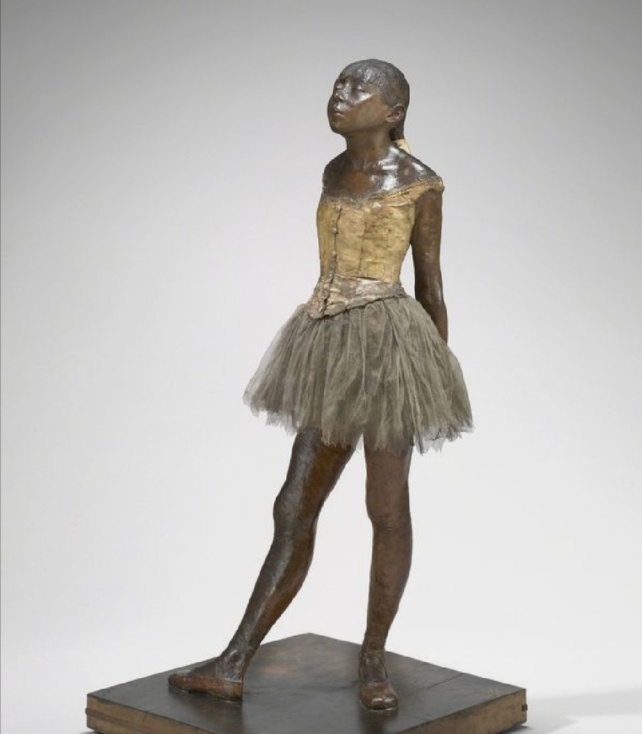 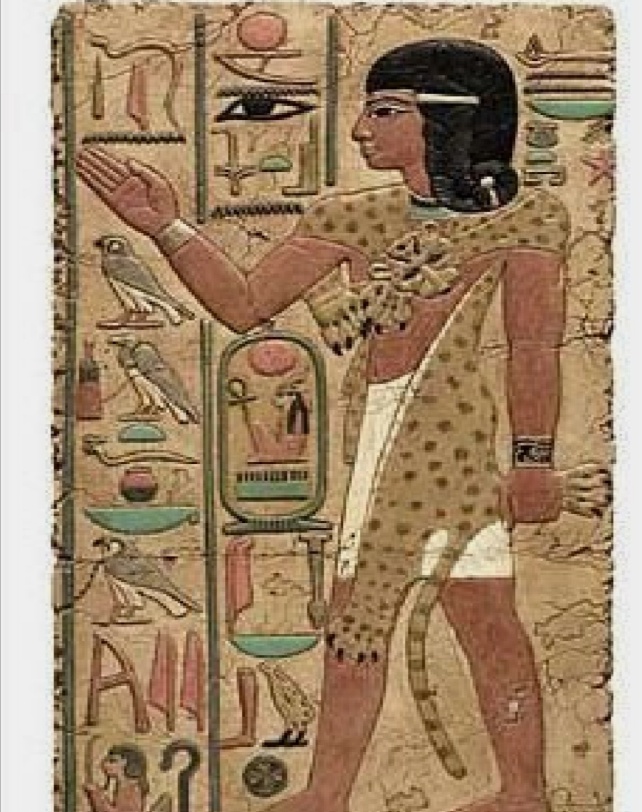         Edgar Dega :Balerina                                                                                    Arti egjiptian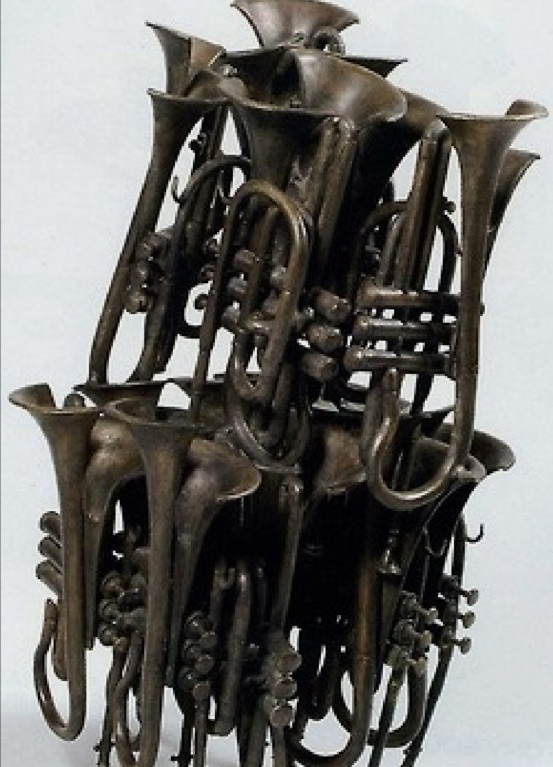 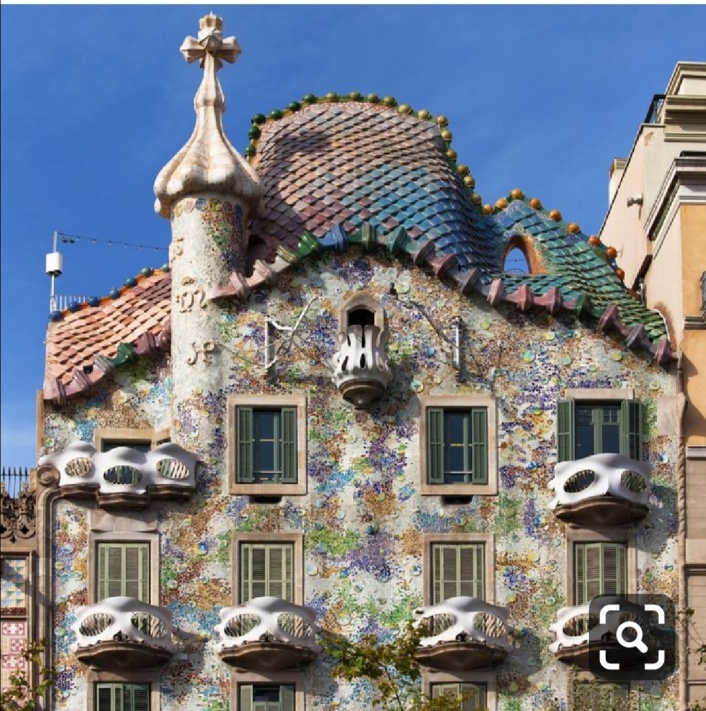 Arman:Boritë                                                                   Antoni Gaudi:Shtëpia në Batilo*PJESA JUAJ –  Shikoni fotografit e dërguara , analizoni dhe përgjigjuni në fletë pyetjeve të parashtruara1.A ka perdorur artisti teksturë?2.A egziston në këtë vepër ritëm ?3. Perpiqu të mësoshë më teper për asembllazhin dhe shëno në fletën që je duke u përgjigjurt.4.sipas çka dallohet plastika e plotë dhe reljefi ?5.Cilat elemente figurative I ka përdorur artisti në veprën egjiptiane ?6. Në vepren e Antonio Gaudit a është paraqitur skulptur ose arhitekturë?7.Përpiqu të gjesh informacione për veprat e Antonio Gaudit dhe shënoj në fletë.8.Në veprën e Antonio Gaudit a është përdorur elementi figurative ngjyra?9.Si I themi motivit në vepren e Edgar Degas?